“Who Let the Dogs Out at the Franklin County Fair?”Dog Show Registration FormThursday, October 3, 2019	 Registration at 5pm show starts at 6pm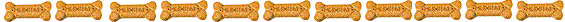 Pet Owner’s Name: ___________________________________________________Age _________________Pet’s Name: _____________________________________________________________________________Breed: __________________________________________________________________________________Complete Address: ________________________________________________________________________
________________________________________________________________________________________Phone Number: __________________________________________________________________________Description of what makes your dog so special: __________________________________________________
______________________________________________________________________________________________________________________________________________________________________________________________________________________________________________________________________________Categories: ($2.00 per category )_______The Dog That Could Eat Franklin County (Largest Dog)			_______Most Likely to be Stepped On (Smallest Dog)	_______ Most Ear-Resistible Ears				     _______Best Dressed (Costume)_______Face Only a Mother Could Love (Best Looking Mutt) _______Fairest of the Fair Queen (Most Beautiful) _______Fairest of the Fair King (Most Handsome)_______Most Talented (Any talent)              ** All first place winners of each category will be elgiable to participate in the Best in Show**For More Information call:Wendy Capley 931-308-9439Mail Registration Forms and Entry Fee to:Wendy Capley115 Brookfield CircleWinchester, TN 37398Or drop them off at the Franklin County Extension Office on Joyce Layne or at the Herald Chronicle OfficeMake Checks payable to Franklin County FairProceeds go to the Franklin County Fair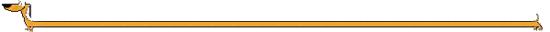 “Who Let the Dogs Out at the Franklin County Fair?”Sponsored by Wags and WigglesThursday, October 3, 2019Franklin County Fairgrounds Center Stage Registration at 5pm show starts at 6pm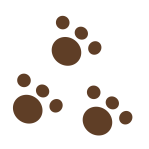 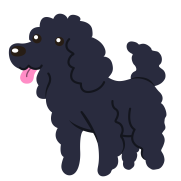 Categories: ($2.00 per category )The Dog That Could Eat Franklin County (Largest Dog)Most Likely to be Stepped On (Smallest Dog)Most Ear-Resistible EarsBest Dressed (Costume)Face Only a Mother Could Love (Best Looking Mutt)Fairest of the Fair Queen (Most Beautiful)Fairest of the Fair King (Most Handsome)Most Talented (Any talent)   ** All first place winners of each category will be elgiable to participate in the Best in ShowFor More Information call Wendy 931-308-9439